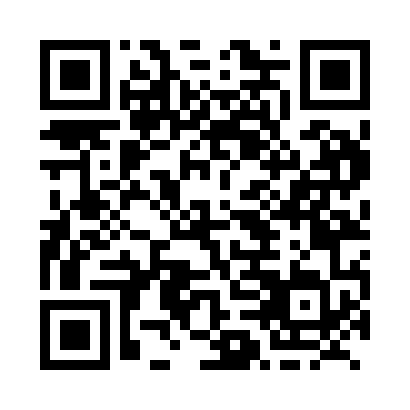 Prayer times for Whytewold, Manitoba, CanadaMon 1 Jul 2024 - Wed 31 Jul 2024High Latitude Method: Angle Based RulePrayer Calculation Method: Islamic Society of North AmericaAsar Calculation Method: HanafiPrayer times provided by https://www.salahtimes.comDateDayFajrSunriseDhuhrAsrMaghribIsha1Mon3:265:211:327:059:4211:372Tue3:275:221:327:059:4211:373Wed3:275:231:327:059:4211:374Thu3:285:231:327:059:4111:375Fri3:285:241:337:059:4111:376Sat3:295:251:337:059:4011:367Sun3:295:261:337:049:4011:368Mon3:305:271:337:049:3911:369Tue3:305:281:337:049:3811:3610Wed3:315:291:337:049:3711:3511Thu3:325:301:337:039:3711:3512Fri3:325:311:347:039:3611:3513Sat3:335:321:347:029:3511:3414Sun3:335:331:347:029:3411:3415Mon3:345:341:347:019:3311:3316Tue3:355:351:347:019:3211:3317Wed3:355:371:347:009:3111:3218Thu3:365:381:347:009:3011:3219Fri3:365:391:346:599:2911:3120Sat3:375:401:346:599:2811:3121Sun3:385:421:346:589:2611:3022Mon3:385:431:346:579:2511:3023Tue3:395:441:346:579:2411:2924Wed3:405:451:346:569:2311:2825Thu3:405:471:346:559:2111:2826Fri3:415:481:346:549:2011:2727Sat3:425:501:346:539:1811:2528Sun3:455:511:346:539:1711:2229Mon3:485:521:346:529:1611:2030Tue3:505:541:346:519:1411:1731Wed3:535:551:346:509:1211:14